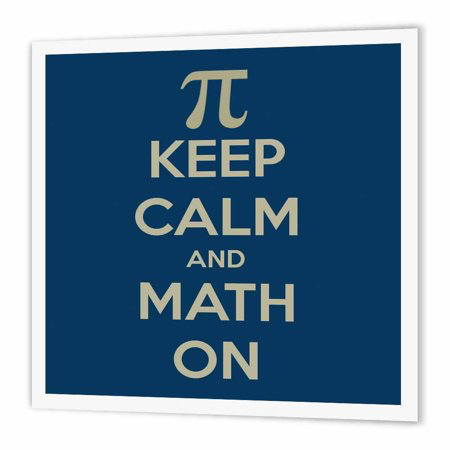 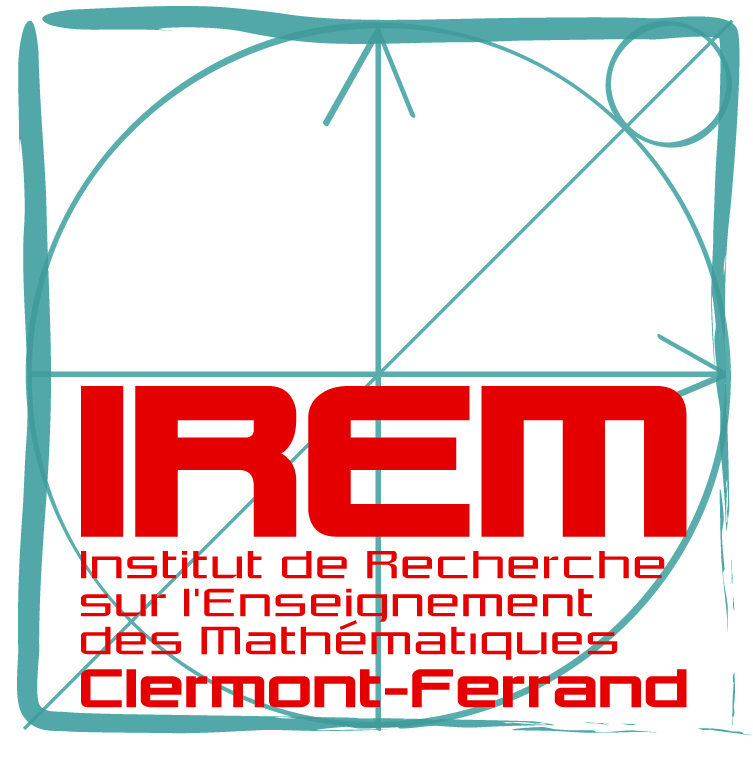 Proposition d’AtelierÀ renvoyer à :Malika More : malika.more@uca.fret Christine Demeusois : christine.Demeusois@ac-clermont.frCocher le format d’atelier proposé : 1 heure 15 minutes 2 heuresAuteur(s)Courriel - ContactTitre et thèmeRésumé(15 lignes maximum)